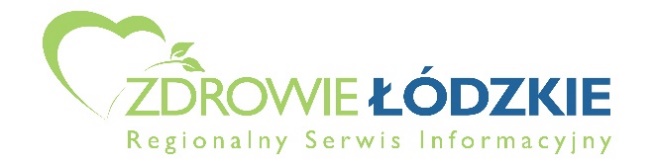 ZAPROSZENIE Zakażenie wirusem brodawczaka ludzkiego HPV jest główną przyczyną zachorowania na raka szyjki macicy, a najskuteczniejszą i bezpieczną formą profilaktyki pierwotnej są szczepienia ochronne przeciwko temu wirusowi w populacji pediatrycznej.W związku z tym, Zarząd Województwa Łódzkiego serdecznie zaprasza dziewczęta urodzone 
w 2010 roku z powiatu zgierskiego do skorzystania z bezpłatnych szczepień przeciwko wirusowi HPV w ramach „Programu polityki zdrowotnej z zakresu profilaktyki zakażeń wirusem brodawczaka ludzkiego (HPV) w latach 2022-2024”. Program obejmuje badania lekarskie kwalifikujące do szczepienia przeciwko HPV, edukację zdrowotną, szczepienia przeciwko HPV w schemacie dwudawkowym. Każde szczepienie poprzedzone jest lekarskim badaniem kwalifikacyjnym. Realizacja Programu trwa w latach 2023-2024 lub do wyczerpania środków finansowych. Program jest w całości finansowany ze środków Samorządu Województwa Łódzkiego.MIEJSCA REALIZCJI PROGRAMU L.p.Nazwa podmiotu leczniczegoAdres miejsca realizacji ProgramuRejestracja do Programu1.Centrum Medyczne Sp. z o.o. w Głownieul. Kopernika 19,                   95-015 Głowno42 7192805, email: https://epacjent.remedium.glowno.pl 2.„Luxmedica” Spółka z .o.o.ul. Kościelna 1 A,                             95-001 Biała782017878,               
email: luxmedica.biala@op.pl3.Miejski Zespół Przychodni Rejonowych w ZgierzuPrzychodnia Rejonowa Nr 3          w Zgierzu, ul. Łęczycka 24 a, 95-100 Zgierz506767010,                                                  506766854                              email:sekretariat@przychodnie.zgierz.pl  4.Neuca Med Spółka z o. o.Przychodnia Lekarska Świat Zdrowia „Galeria Zgierska”             ul. Armii Krajowej 10 w Zgierzu i  Przychodnia Lekarska Świat Zdrowia „Polimedica Witkacego”              ul. Witkacego 2 D w Zgierzu42 7160100 (lokalizacja przy ul. Armii Krajowej 10),42 7152669 (lokalizacja przy ul. Witkacego 
2 D).